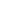 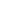 
آگاهی از 
گزینه‌های مراقبت مجازی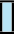 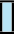 مراقبت مجازی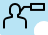 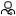 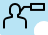 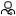 چیست؟مراقبت‌های اولیه مجازی راهی برای ارتباط با پزشک مراقبت‌های اولیه (مانندپزشک خانواده یا پرستار) از طریق تلفن، ویدیو یا ارسال پیام، به جای ملاقات حضوری با آنها، است.در مواقع زیر می‌توان مراقبت مجازی را به عنوان گزینه در نظر گرفت:فقط می‌خواهید سؤال بپرسید یا اطلاعات کسب کنید (مانند نتایج آزمایش خون)نیازی به معاینه فیزیکی مستقیم یا عمل ندارید (مثل واکسن زدن یا گرفتن فشار خون)نحوه کسب اطلاعات بیشتر درباره مراقبت مجازیپزشک مراقبت‌های اولیه یا کارکنان مطب بهترین منابع اطلاعاتی در مورد گزینه‌های مراقبت مجازی برای شما هستند. در مواقع زیربا آنها صحبت کنید:سؤالی درباره مراقبت مجازی داریدبرخی از موارد موردنیاز برای مراقبت مجازی را کم داریدممکن است پزشک مراقبت‌های اولیه یا کارکنان مطب بتوانند به شما کمک کنند ویزیت مجازی موفقیت‌آمیزی داشته باشید. در برخی موارد، مراجعه حضوری ممکن است بهترین گزینه برای شما باشداطلاعاتی درباره مطب ما:انواع مختلف مراقبت مجازینمودار زیر نشان‌دهنده انواع مختلف مراقبت مجازی و مواردی است که باید برای هر نوع در نظر بگیرید.
ویزیت تلفنی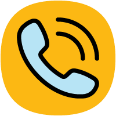 بیشترین کاربرد ویزیت تلفنیبرای ویزیت‌های معمول جهت پیگیری شرایط موجودبرای درخواست‌های ساده مانند تمدید نسخهلطفاً توجه داشته باشید: هنگامی که ارائه‌دهنده مراقبت برای ویزیت با شما تماس می‌گیرد، ممکن است شماره را 
نشناسید یا شماره تماس‌گیرنده تحت عنوان «ناشناس» روی تلفنتان نمایش داده شود. این امر به دلایل حفظ حریم خصوصی است.موارد موردنیاز برای ویزیت تلفنیتلفن (ثابت یا همراه)در صورت استفاده از تلفن همراه، سیگنال خوب و تلفنی با شارژ کامل لازم است، همچنین، هدفون یا هندزفری نیز ممکن است مفید باشدفضای ساکت و خصوصی که امن و راحت باشدویزیت
 ویدیویی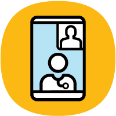 بیشترین کاربرد ویزیت ویدیوییبرای ویزیت‌هایی که بهتر است پزشک مراقبت‌های اولیه شما یا 
چیزهایی را روی بدنتان ببیند (به عنوان مثال | خال یا بثورات پوستی)برای ویزیت‌های تک‌نفره یا گروهیبرای شرکت کردن خانواده یا مراقبان در جلساتی مثل گروه‌درمانی یا آموزشیموارد موردنیاز برای ویزیت ویدیوییوب‌کم و میکروفون در تلفن هوشمند (تلفن همراه)، تبلت یا رایانهاتصال به اینترنت قابل اتکا و آدرس ایمیل معتبرممکن است نیاز به دانلود برنامه یا اپلیکیشنی («app») داشته باشیدفضای ساکت و خصوصی با نور مناسب که امن و راحت باشد
ارسال پیام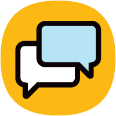 بیشترین کاربرد ارسال پیاماغلب برای یادآوری‌ها، اعلان‌ها، پیگیری ویزیت، مراقبت‌هایی با فوریت کمتر یا به اشتراک‌گذاری اطلاعاتی استفاده می‌شود که حساسیت کمتری دارندمی‌تواند مکاتبه‌ای ساده با ارسال ایمیل، متن یا پیام از طریق پورتال برخط باشدممکن است به شما امکان ارسال تصاویر، اسناد، یا اطلاعات مربوط به مشکل سلامتی خود را بدهدشما می‌توانید در هر زمانی پیام ارسال کنید، اما ممکن است پاسخ فوری دریافت نکنیدموارد موردنیاز برای ارسال پیاماتصال به اینترنت قابل اتکا و آدرس ایمیل معتبرممکن است نیاز به دانلود برنامه یا اپلیکیشنی («app») داشته باشیداگر مراقبت مجازی گزینه مناسبی برای شما نیست، می‌توانید ویزیت حضوری درخواست یا دریافت کنیداگر مراقبت مجازی گزینه مناسبی برای شما نیست، می‌توانید ویزیت حضوری درخواست یا دریافت کنید